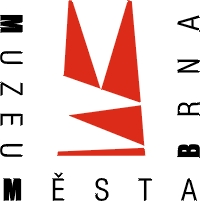 Váš dopis značky/ze dne                         Naše značka                             Vyřizuje/                                              V Brně dne	 			O/304/2019			***			      30.8.2019Věc:  Objednávka – grant Měkké cíle – vzdělávaní zaměstnancůObjednáváme u Vás v souladu s Rozhodnutím MK ČR zajištění vzdělávacích kurzů v rámci grantu Měkké cíle ve výši 190 tis. Kč. Přílohou objednávky je popis a rozpis  kurzů.S pozdravemPhDr. Pavel Ciprianředitel Muzea města Brna